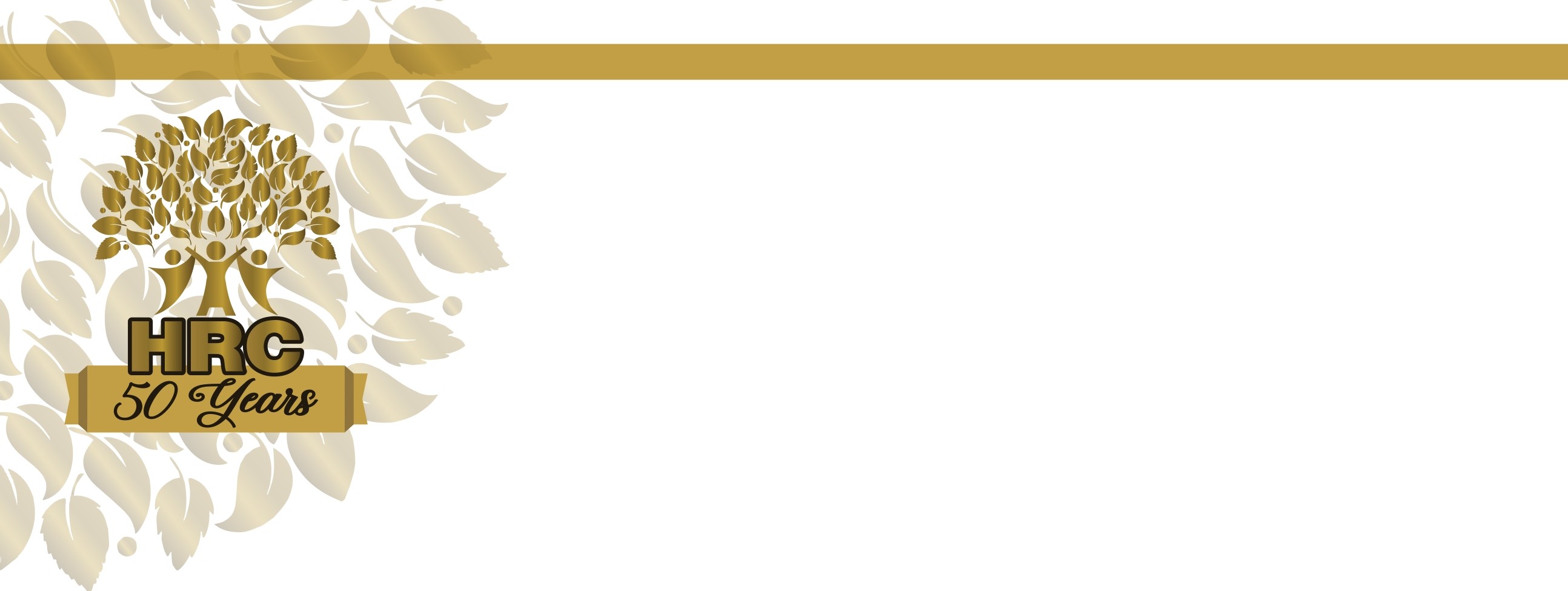 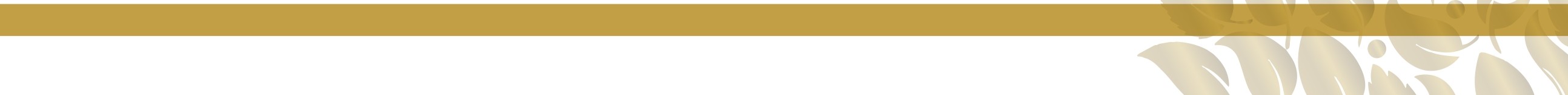 294 Bethel School Rd, Honesdale, PA 18431 •	570.253.3782	•	www.hrcinc.org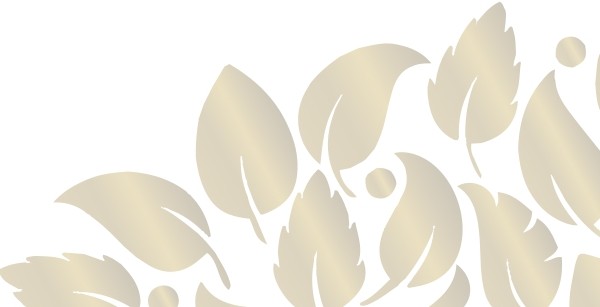 